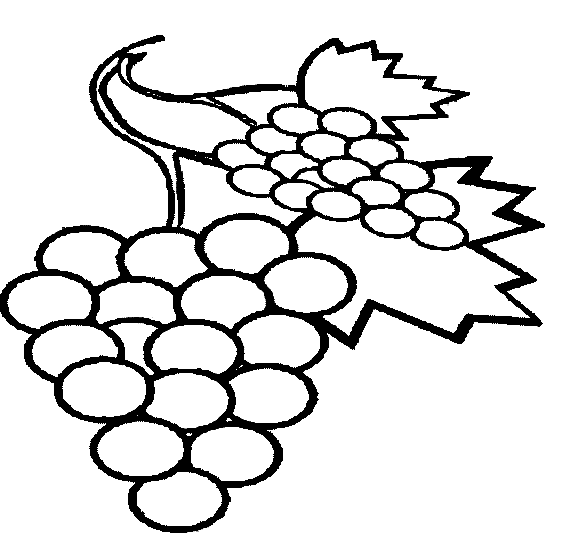 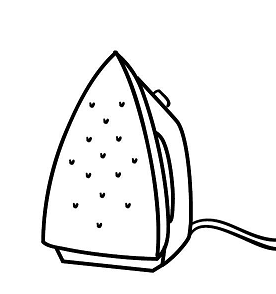 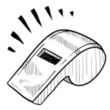 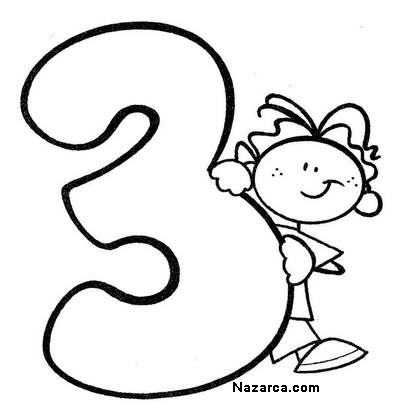     üç       düdük        üzüm     ütü         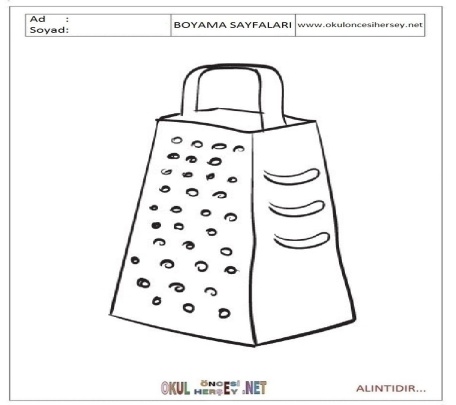 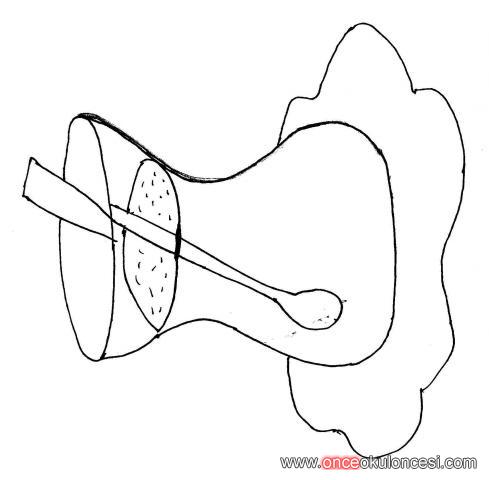 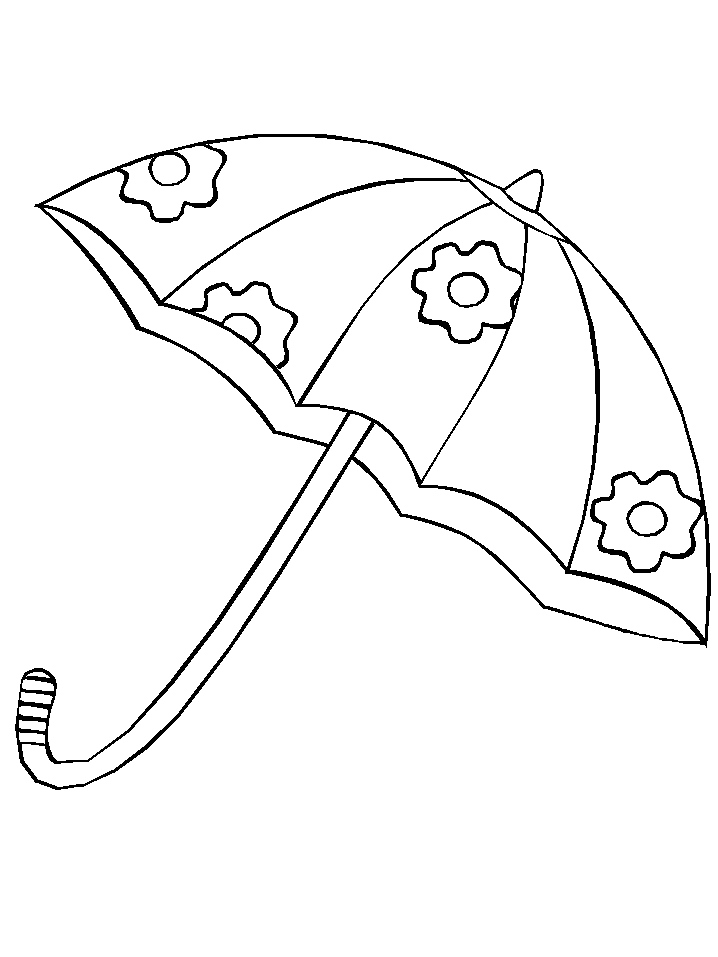 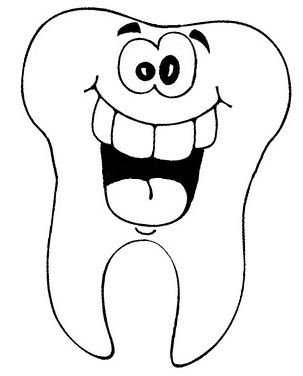    şemsiye     rende     diş     bardak    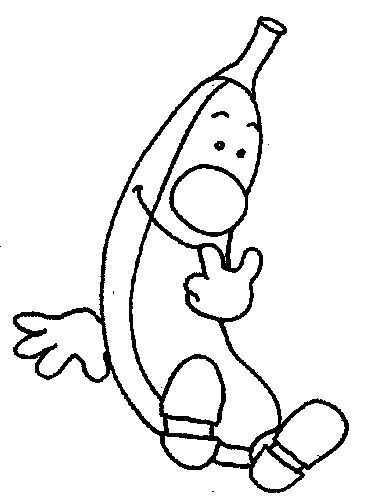 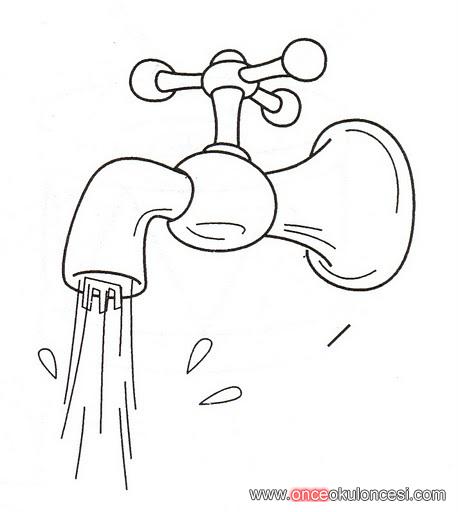 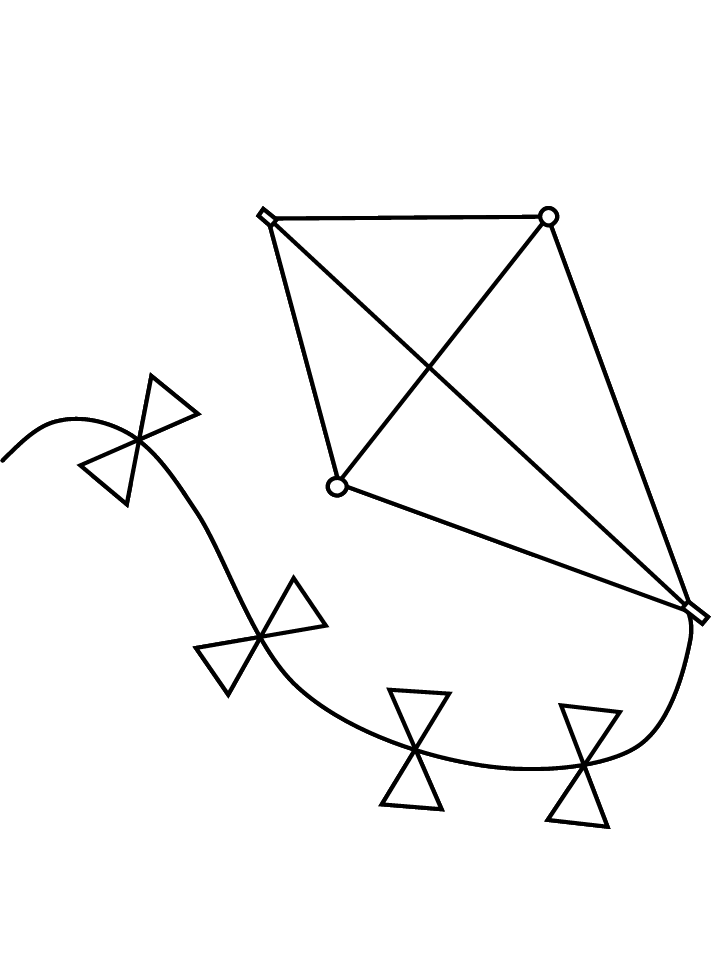 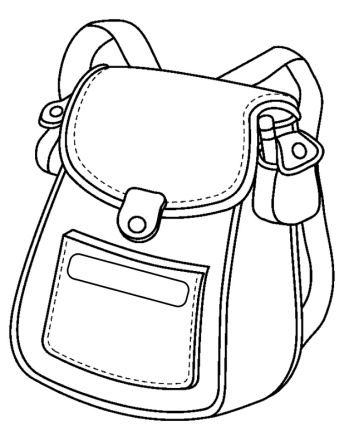 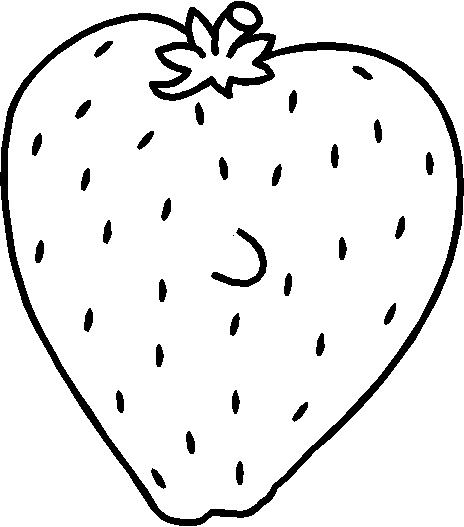  çeşme   muz   çanta   çilek  uçurtma